DILWYN NEIGHBOURHOOD PLAN Members of Neighbourhood Plan Group are invited to attend a Meeting of the Parish Neighbourhood Plan on Tuesday 17th April 2018 at 7.15pm at St Mary’s School, Dilwyn 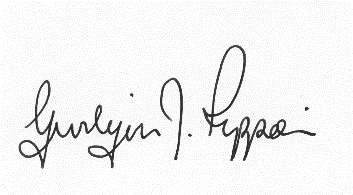 Minutes                              Gwilym J. Rippon, PSLCC, Cert He CegObjectivesDevelop housing growth in a range of tenures, types and sizes to encourage in young families and keep local people of all ages living in the community and in proportion to the size of Dilwyn and in keeping with its heritage.Maintain, sustain and improve community facilities.Encourage sustainable farming and actively encourage new ideas from the community to develop small businesses to promote local employment and tourism.Promote better understanding and respect for our countryside and local heritage to maintain and enhance the rural and historic environment.Ensure DWDP promotes sustainable development for this and future generations by protecting key environment assets (green spaces/landscaping).Ensure DWDP helps tackle traffic ad transport issues.When completing policies link with our objectives and look at other plans. There are a lot out there! GOOD LUCK.Agenda No.Attendance. JH, PK, JG, ST, AB, SR,  RB, SK, BB,ApologiesTKTo receive declarations of interest. All declared Minutes of the meeting 20th March 2018Minutes passed as a true record of the meetingSite analysis/report (Bill Bloxham) Final Assessment with initial findings see assessments connect on the web-site to Bills analysis. Not on Dilwyn Site yet until Plan complete.
Divide sites into three groups:Small sites 0-4 plotsMedium sites 5-10 plots 7A, 10 would change character. Bill went through Site Data in detail and said how he came to his conclusions.Site 2 problems as a traditional orchard habitat and sits at the top of the bowl of Dilwyn also 16A12 out of character, Sites 7C and  6 access problems8 consider boundary limitTraffic and highways would need to be considered for 11Large sites 11 + plots 18A, 11,17 best possibilities18B could be made single depth18C  and 16D away from main centreOnly relevant within settlement boundaryYou can not specify a particular number of houses on particular site but could suggest in keeping with nearby density in housing policy. Similar to Castle Mount.Design restrictionsLook at Aymestry plan as this includes design suggestions (Seen as good practice)Small sites  suggest frontage development only along the common half depth with house at front and garden behind. This would reduce numbers in 18B and 7A (Small sites)Settlement boundary should consider including The Common so that building remains single depth, in keeping with the character of this part of Dilwyn.Include in the plan options :EnvironmentHousingVisionDetailed policiesConsider the main concernsHousingTrafficEnvironmentProtecting historic features(Rank order these)Sustainable development plan Environmental Social Economic All these aspects to be included in sustainable development plan SR objectives were taken on board although the order may be changed.Design Policy BB suggested Housing PolicyMinimum of so many houses Perhaps on specified sites and infill within settlement boundaryPhasing of development?Conversion of rural buildings?Enhancing facilities and protecting them?To consider possible sites and the number of dwellings. Recommendations between 44 (minimum number core strategy) and 61 (Objectively Assessed Needs). Open Green Spaces updateTo be included and worked on by PK & ABPolicy Areas to include in our final draft for consultation. Divide into groups to look at:Housing: John, Sue,  Sally, SteveEnvironment: Andrew, JohnEmployment: Julia, RoseDesign and tenureNext Grant application J. Gerrish update.Spoke to Chris Gooding and being followed up with BBInstruct to Data Orchard to start the writing of draft policies.SEE BELOWActions before next meeting.Update for the Dilwynner next month (June Issue) PK/SKCompletion of Plan Policies to discuss next meetingDivide into groups to look at:Defining boundaries and sites(BB) Bill will also look at Transport.Housing Policies (including design & tenure) John Sue  Sally SteveEnvironment / History / Heritage: Andrew, PeterEmployment:Rose, JuliaDate of the next meeting to be decided 